OSNOVNA ŠKOLA TURNIĆ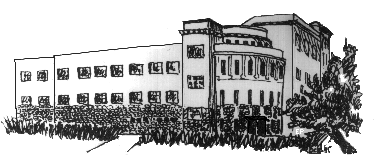 Franje Čandeka 2051 000 RIJEKATel;fax: 659 480/ 645 286E-mail: os-turnic @os-turnic-ri.skole.hrE-mail: osturnic.uprava@ri.t-com.hrKLASA: 406-09/19-01/4URBROJ: 2170-55-01-19-2Rijeka, 29. ožujka 2019.SVIM ZAINTERESIRANIM GOSPODARSKIM SUBJEKTIMA- putem mrežne stranice    http://www.os-turnic-ri.skole.hr/ PREDMET: Poziv na dostavu ponude                        -dostavlja se OPĆI PODACI1. Podaci o naručitelju:Naziv: OŠ TurnićSjedište: Franje Čandeka 20, RijekaOIB: 05694325239Telefon: 051 659 480os-turnic@os-turnic-ri.skole.hr, osturnic.uprava@ri.t-com.hr2. Osoba zadužena za kontakt:Kontakt osoba: Monika Turković, tajnicaTelefon: 051 659 480   e- mail: os-turnic@os-turnic-ri.skole.hr,             osturnic.uprava@ri.t-com.hr3. Broj nabave:JN 01/20194. Procijenjena vrijednost nabave:45.000,00 kuna bez PDV-a5. Način realizacije nabave:UgovorPODACI O PREDMETU NABAVE6. Opis predmeta nabave:Nabava uredskog namještaja.7. Količina predmeta nabave:Sukladno troškovniku koji se nalazi u Prilogu II .8. Troškovnik:Prilog II ovog Poziva9. Tehnička i stručna sposobnost:Ponuditelj mora u ponudi dostaviti tehničku specifikaciju robe i/ili katalog robe iz kojega mora biti vidljivo da predmet nabave ispunjava sve minimalne tehničke karakteristike propisane troškovnikom.10. Kriterij odabira:Tražena konfiguracija, bolja  ili najbliža traženoj.11. Mjesto isporuke robe:OŠ Turnić, Franje Čandeka 20, 51000 Rijeka12. Jamstvo za otklanjanje nedostataka u jamstvenom roku:Minimalno jamstvo od 2 godine.13. Pravna i poslovna sposobnost:Upis u sudski, obrtni, strukovni ili drugi odgovarajući registar države sjedišta gospodarskog subjekta.Upis u registar dokazuje se odgovarajućim izvodom, a ako se oni ne izdaju u državi sjedišta gospodarskog subjekta, gospodarski subjekt može dostaviti izjavu s ovjerom potpisa kod nadležnog tijela. Izvod ili izjava ne smije biti starija od tri mjeseca računajući od dana slanja poziva na nadmetanjeROKOVI14. Rok izvršenja ugovora:Roba koja je predmet nabave mora biti isporučena u roku od 30 dana od dana potpisa ugovora o kupovini uredskog namještaja na adresi naručitelja.15. Rok plaćanja:30 (trideset) dana od dana ispostavljanja računa na IBAN isporučitelja.16. Način izrade ponude:Kako bi ponuda bila prihvatljiva potrebno je popuniti i dostaviti:Prilog I. Ponudbeni list - ispunjen i potpisanPrilog II. Troškovnik –   ispunjen i potpisan17. Datum, vrijeme i mjesto dostave ponude:Ponude moraju biti dostavljene  do  8. travnja 2019. godine.Ponude se predaju neposredno ili poštanskom pošiljkom na adresu naručitelja:- na prednjoj strani:OŠ TURNIĆFranje Čandeka 20Br. nabave: JN 01/2019Predmet nabave: Nabava računalne opreme- na poleđini:   NAZIV I ADRESA PONUDITELJA	                                                                         VODITELJ POSTUPKA NABAVE:                                                                                          Ljiljana Kulaš-Jutrović, prof.
Priloženi dokumenti:	  1. Prilog I. Ponudbeni list 
2. Prilog II. Troškovnik 